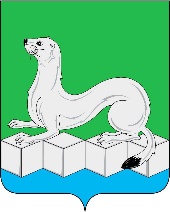 Российская ФедерацияДума Усольского муниципального районаИркутской областиРАСПОРЯЖЕНИЕОт 31.10.2023 г. 			                   	                                                 №  41рп. БелореченскийОб определении политики в отношении обработки персональных данных в Думе Усольского муниципального района Иркутской областиВ соответствии со статьей 18.1 Федерального закона от 27 июля 2006 года № 152-ФЗ «О персональных данных», постановлением Правительства Российской Федерации от 21 марта 2012 года № 211 «Об утверждении перечня мер, направленных на обеспечение выполнения обязанностей, предусмотренных Федеральным законом «О персональных данных» и принятыми в соответствии с ним нормативными правовыми актами, операторами, являющимися государственными или муниципальными органами», руководствуясь статьями 29, 47 Устава Усольского муниципального района Иркутской области:1. Утвердить:1.1. Правила обработки персональных данных в Думе Усольского муниципального района Иркутской области (Приложение 1);1.2. Правила осуществления внутреннего контроля соответствия обработки персональных данных требованиям к защите персональных данных в Думе Усольского муниципального района Иркутской области (Приложение 2);1.3. Перечень муниципальных должностей Думы Усольского муниципального района Иркутской области и должностей муниципальной службы в аппарате Думы Усольского муниципального района Иркутской области, замещение которых предусматривает осуществление обработки персональных данных либо осуществление доступа к персональным данным (Приложение 3);1.4. Должностной регламент (должностные обязанности) ответственного за организацию обработки персональных данных в Думе Усольского муниципального района Иркутской области (Приложение 4);1.5. Типовое обязательство лица, замещающего муниципальную должность в Думе Усольского муниципального района Иркутской области, работника, муниципального служащего аппарата Думы Усольского муниципального района Иркутской области, непосредственно осуществляющего обработку персональных данных, в случае расторжения с ним трудового договора, прекратить обработку персональных данных, ставших известными ему в связи с исполнением должностных обязанностей (Приложение 5);1.6. Типовую форму согласия на обработку персональных данных субъекта персональных данных (Приложение 6);1.7. Типовую форму отзыва согласия на обработку персональных данных субъекта персональных данных (Приложение 7); 1.8. Типовую форму согласия на обработку персональных данных, разрешенных субъектом персональных данных для распространения (Приложение 8);1.9. Типовую форму разъяснения субъекту персональных данных юридических последствий отказа предоставить свои персональные данные (Приложение 9);1.10. Порядок доступа лиц, замещающих муниципальные должности в Думе Усольского муниципального района Иркутской области, муниципальных служащих аппарата Думы Усольского муниципального района Иркутской области в помещения, в которых ведется обработка персональных данных (Приложение 10);2. Признать утратившими силу распоряжения Думы муниципального района Усольского районного муниципального образования:- от 17.03.2014 г. № 18 «О возложении обязанностей»;- от 17.03.2014 г. № 19 «Об утверждении Положения о порядке обработки персональных данных»; - от 17.03.2014 г. № 20 «Об утверждении Правил об обработке персональных данных»;-  от 17.03.2014 г. № 21 «Об утверждении Правил рассмотрения запросов субъектов персональных данных».3. Настоящее распоряжение вступает в силу со дня его подписания.4. Консультанту аппарата Думы Усольского муниципального района Иркутской области разместить настоящее распоряжение на официальном сайте Думы Усольского муниципального района Иркутской области (duma.uoura.ru).5. Контроль за исполнением настоящего распоряжения оставляю за собой.Председатель ДумыУсольского муниципального районаИркутской области                                                                          О.А. СеребровПриложение 1
к распоряжению Думы Усольского муниципального района Иркутской области от «___»_________2023 г. №___ Правила обработки персональных данных в Думе Усольского муниципального района Иркутской областиГлава 1.  Общие положения1. Обработка персональных данных в Думе Усольского муниципального района Иркутской области (далее – Дума района) выполняется с использованием средств автоматизации или без использования таких средств и включает сбор, запись, систематизацию, накопление, хранение, уточнение (обновление, изменение), извлечение, использование, передачу (распространение, предоставление, доступ), обезличивание, блокирование, удаление, уничтожение персональных данных субъектов персональных данных, персональные данные которых обрабатываются в Думе района.2. Обработка персональных данных без использования средств автоматизации может осуществляться в виде документов на бумажных носителях и в электронном виде (файлы, базы данных) на электронных носителях информации.3. К субъектам персональных данных, персональные данные которых обрабатываются в Думе района, в соответствии с настоящими Правилами относятся:1) работники, муниципальные служащие аппарата Думы района;2) граждане, претендующие на замещение должностей муниципальной службы в аппарате Думе района;3) супруги (в том числе бывшие, супруги братьев и сестер, братья и сестры супругов), лица, состоящие в родстве (свойстве) с субъектами персональных данных, указанными в подпунктах 1, 2 настоящего пункта, в случаях, предусмотренных законодательством Российской Федерации;4) уволенные работники, муниципальные служащие аппарата Думы района;5) лица, включенные в муниципальный кадровый резерв аппарата Думы района;6) граждане, обратившиеся в соответствии с Федеральным законом от 02.06.2006 г. № 59-ФЗ «О порядке рассмотрения обращений граждан Российской Федерации»;7) пользователи официального сайта Думы района в информационно-телекоммуникационной сети «Интернет»;8) лица, обработка персональных данных которых осуществляется в связи с выполнением возложенных законодательством Российской Федерации на Думу района функций, полномочий и обязанностей;9) лица, представляемые к награждению, наградные материалы по которым представлены в Думу района.10) лица, замещающие муниципальные должности в Думе района (депутаты).4. Обработка персональных данных в Думе района осуществляется с соблюдением принципов и условий, предусмотренных настоящими Правилами и законодательством Российской Федерации в области персональных данных.Глава 2. Цели, условия и порядок обработки персональных данных и соответствующие им перечни обрабатываемых персональных данных 5. Персональные данные субъектов персональных данных, указанных в подпунктах 1-5 пункта 3 настоящих Правил, обрабатываются в целях обеспечения муниципальной службы, содействия в выполнении осуществляемой работы, организации и прохождения конкурса на замещение вакантных должностей муниципальной службы, формирования кадрового резерва муниципальной службы, обучения и должностного роста, учета результатов исполнения муниципальными служащими аппарата Думы района должностных обязанностей, поощрения и стимулирования труда, обеспечения личной безопасности муниципальных служащих аппарата Думы района и членов их семей, обеспечения установленных законодательством Российской Федерации условий труда, гарантий и компенсаций, сохранности принадлежащего им имущества, противодействия коррупции.6. В целях, указанных в пункте 5 настоящих Правил, обрабатываются следующие категории персональных данных субъектов персональных данных, указанных в подпунктах 1-5 пункта 3 настоящих Правил:1) фамилия, имя, отчество (при наличии) (в том числе прежние фамилии, имена и (или) отчества (при наличии), в случае их изменения);2) дата рождения;3) место рождения;4) сведения о гражданстве (в том числе о прежних гражданствах, иных гражданствах);5) вид, серия, номер документа, удостоверяющего личность гражданина Российской Федерации, наименование органа, код подразделения органа, выдавшего его, дата выдачи;6) вид, серия, номер документа, удостоверяющего личность гражданина Российской Федерации за пределами Российской Федерации, наименование органа, выдавшего его, дата выдачи;7) адрес места жительства, дата регистрации по месту жительства (месту пребывания);8) номер телефона или сведения о других способах связи;9) сведения, содержащиеся в страховом свидетельстве обязательного пенсионного страхования или документе, подтверждающем регистрацию в системе индивидуального (персонифицированного) учета;10) идентификационный номер налогоплательщика;11) реквизиты страхового медицинского полиса обязательного медицинского страхования;12) реквизиты свидетельства о государственной регистрации актов гражданского состояния;13) сведения о семейном положении, составе семьи и о близких родственниках (в том числе бывших супругах);14) сведения о трудовой деятельности, включая работу по совместительству, предпринимательскую и иную деятельность, военную службу;15) отношение к воинской обязанности, сведения о воинском учете и реквизиты документов воинского учета (серия, номер, дата выдачи документов воинского учета, наименование органа, выдавшего его);16) сведения об образовании с указанием наименования образовательной организации, года ее окончания, квалификации, специальности и (или) направления подготовки, наименования и реквизитов документа об образовании;17) сведения об ученой степени, ученом звании;18) сведения о владении иностранными языками и языками народов Российской Федерации;19) сведения о наличии либо отсутствии заболевания, препятствующего поступлению на муниципальную службу или ее прохождению;20) фотография;21) сведения о прохождении муниципальной службы, в том числе: дата и основание поступления на муниципальную службу и назначения на должность муниципальной службы, дата и основание назначения, перевода, перемещения на иную должность муниципальной службы, наименование замещаемых должностей муниципальной службы с указанием структурных подразделений, размера денежного содержания, результатов аттестации на соответствие замещаемой должности муниципальной службы, а также сведения о прежнем месте работы;22) сведения, содержащиеся в трудовом договоре, дополнительных соглашениях к трудовому договору;23) сведения о пребывании за границей;24) сведения о классном чине федеральной государственной гражданской службы и (или) гражданской службы субъекта Российской Федерации и (или) муниципальной службы, дипломатическом ранге, воинском и (или) специальном звании, классном чине правоохранительной службы, классном чине юстиции, а также сведения о том, кем и когда они присвоены;25) сведения о наличии или отсутствии судимости;26) сведения об оформленных допусках к государственной тайне;27) сведения о государственных наградах, иных наградах и знаках отличия;28) сведения о профессиональной переподготовке и (или) повышении квалификации;29) сведения о ежегодных оплачиваемых отпусках, учебных отпусках и отпусках без сохранения денежного содержания;30) сведения о доходах, об имуществе и обязательствах имущественного характера муниципального служащего аппарата Думы района, гражданина, претендующего на замещение должности муниципальной службы в аппарате Думы района, сведения о доходах, об имуществе и обязательствах имущественного характера супруги (супруга) и (или) несовершеннолетних детей муниципального служащего аппарата Думы района, гражданина, претендующего на замещение должности муниципальной службы в аппарате Думы района, а также сведения о расходах муниципального служащего аппарата Думы района, его супруги (супруга) и (или) несовершеннолетних детей;31) сведения об адресах сайтов и (или) страниц сайтов в информационно-телекоммуникационной сети «Интернет», на которых муниципальным служащим аппарата Думы района, гражданином, претендующим на замещение должностей муниципальной службы, размещалась общедоступная информация, а также данные, позволяющие его идентифицировать;32) номер лицевого счета;33) номер банковской карты;34) иные сведения, которые субъект персональных данных пожелал сообщить о себе и которые отвечают целям обработки персональных данных, указанным в пункте 5 настоящих Правил.7. Обработка персональных данных субъектов персональных данных, указанных в подпунктах 1-5  пункта 3 настоящих Правил, осуществляется без их согласия в целях, определенных пунктом 5 настоящих Правил, в соответствии с пунктом 2 части 1 статьи 6 Федерального закона «О персональных данных» и Федерального закона от 2 марта 2007 г. № 25-ФЗ «О муниципальной службе в Российской Федерации», Федерального закона от 25 декабря 2008 г. № 273-ФЗ «О противодействии коррупции», Трудовым кодексом Российской Федерации.8. Обработка специальных категорий персональных данных субъектов персональных данных осуществляется без их согласия в целях, указанных в пункте 5 настоящих Правил, в соответствии с подпунктом 2.3 пункта 2 части 2 статьи 10 Федерального закона «О персональных данных», за исключением случаев получения персональных данных у третьей стороны в соответствии с пунктом 3 статьи 86 Трудового кодекса Российской Федерации.9. Обработка персональных данных субъектов персональных данных, указанных в подпунктах 1-5 пункта 3 настоящих Правил, осуществляется с их согласия в следующих случаях:1) при передаче персональных данных третьим лицам в случаях, не предусмотренных законодательством Российской Федерации о муниципальной службе и о противодействии коррупции;2) при принятии решений, порождающих юридические последствия в отношении указанных лиц или иным образом затрагивающих их права и законные интересы, на основании исключительно автоматизированной обработки их персональных данных.10. В случаях, предусмотренных пунктом 9 настоящих Правил, согласие субъектов персональных данных оформляется в письменной форме, если иное не установлено Федеральным законом «О персональных данных».11. Обработка персональных данных субъектов персональных данных, указанных в подпунктах 1-5 пункта 3 настоящих Правил, осуществляется аппаратом Думы района и включает в себя следующие действия: сбор, запись, систематизацию, накопление, хранение, уточнение (обновление, изменение), извлечение, использование, передачу (распространение, предоставление, доступ), обезличивание, блокирование, удаление, уничтожение персональных данных.12. Сбор, запись, систематизация, накопление и уточнение (обновление, изменение) персональных данных субъектов персональных данных осуществляется путем:1) получения оригиналов необходимых документов (заявление, трудовая книжка, автобиография, иные документы, предоставляемые в аппарат Думы района) (далее - оригиналы документов);2) копирования оригиналов документов;3) внесения сведений в учетные формы (на бумажных и электронных носителях);4) формирования персональных данных в ходе кадровой работы;5) внесения персональных данных в информационные системы персональных данных Думы района.13. Запрещается получать, обрабатывать и приобщать к личному делу субъектов персональных данных, указанных в подпунктах 1-5 пункта 3 настоящих Правил, персональные данные, не предусмотренные пунктом 6 настоящих Правил, в том числе касающиеся расовой, национальной принадлежности, политических взглядов, религиозных или философских убеждений, интимной жизни.14. Персональные данные лиц, указанных в подпункте 6 пункта 3 настоящих Правил, обрабатываются в целях обеспечения своевременного и в полном объеме рассмотрения устных и письменных обращений таких лиц в порядке, установленном Федеральным законом от 2 мая 2006 г. № 59-ФЗ «О порядке рассмотрения обращений граждан Российской Федерации».15. В целях, указанных в пункте 14 настоящих Правил, обрабатываются следующие персональные данные лиц, указанных в подпункте 6 пункта 3 настоящих Правил:1) фамилия, имя, отчество (при наличии);2) адрес места жительства;3) адрес электронной почты (при наличии);4) иные персональные данные, указанные в обращении, а также ставшие известными в ходе личного приема или в процессе рассмотрения обращения.16. Обработка персональных данных лиц, указанных в подпункте 7 пункта 3 настоящих Правил, осуществляется в целях организации доступа к информации о деятельности Думы района, размещаемой в информационно-телекоммуникационной сети «Интернет».17. В целях, указанных в пункте 16 настоящих Правил, обрабатываются следующие персональные данные лиц, указанных в подпункте 7 пункта 3 настоящих Правил:1) фамилия, имя, отчество (при наличии);2) адрес места жительства;3) адрес электронной почты (при наличии);4) иные сведения, которые представлены пользователем официального сайта Думы района в информационно-телекоммуникационной сети «Интернет».18. Обработка персональных данных лиц, указанных в подпункте 8 пункта 3 настоящих Правил, осуществляется в целях реализации полномочий Думы района при принятии решений о назначении на должность председателя Контрольно-счетной палаты Усольского муниципального района Иркутской области (далее – КСП).19. В целях, указанных в пункте 18 настоящих Правил, обрабатываются следующие персональные данные лиц, указанных в подпункте 8 пункта 3 настоящих Правил:1) фамилия, имя, отчество (при наличии);2) дата рождения;3) место жительства; 4) вид, серия, номер документа, удостоверяющего личность гражданина Российской Федерации, наименование органа, код подразделения органа, выдавшего его, дата выдачи; 5)  основное место работы или службы, занимаемая должность (в случае отсутствия основного места работы или службы – род занятий), стаж соответствующей работы; 6) сведения об образовании с указанием наименования образовательной организации, года ее окончания, квалификации, специальности и (или) направления подготовки, наименования и реквизитов документа об образовании;7) сведения о трудовой деятельности, оформленные в установленном законодательством порядке, за исключением случаев, когда трудовой договор заключается впервые;8) сведения, содержащиеся в страховом свидетельстве обязательного пенсионного страхования или документе, подтверждающем регистрацию в системе индивидуального (персонифицированного) учета;9) идентификационный номер налогоплательщика;10) отношение к воинской обязанности, сведения о воинском учете и реквизиты документов воинского учета (серия, номер, дата выдачи документов воинского учета, наименование органа, выдавшего его);11) сведения о доходах, об имуществе и обязательствах имущественного характера за предшествующий год;12) сведения о наличии (отсутствии) судимости и (или) факта уголовного преследования либо о прекращении уголовного преследования по реабилитирующим основаниям.20. Персональные данные лиц, указанных в подпункте 9 пункта 3 настоящих Правил, обрабатываются в целях принятия Думой района решений о присвоении звания «Почетный гражданин Усольского района», присуждения нагрудного знака «Общественное признание».21. В целях, указанных в пункте 20 настоящих Правил, обрабатываются следующие персональные данные лиц, указанных в подпункте 9 пункта 3 настоящих Правил:1) фамилия, имя, отчество (при наличии);2) дата рождения;3) место рождения;4) гражданство;5) паспортные данные (серия, номер, кем и когда выдан, адрес регистрации по месту жительства, месту пребывания);6) номер документа, подтверждающего регистрацию в системе индивидуального (персонифицированного) учета;7) ИНН (идентификационный номер налогоплательщика);8) номер телефона (домашний, мобильный);9) образование (наименование образовательной организации, осуществлявшей образовательную деятельность, год окончания, сведения о документах, подтверждающих образование: наименование, номер диплома, приложение к диплому, номер аттестата, приложение к аттестату, дата выдачи, специальность, квалификация, ученая степень);10) сведения о воинском учете и воинском звании;11) сведения о судимости;12) сведения о наградах, поощрениях, почетных званиях и знаках отличия;13) данные о членах семьи (степень родства, ФИО, число, месяц, год и место рождения, место работы и должность, домашний адрес);14) данные о трудовой деятельности до приема на службу (работу) (место работы, должность, период работы, причины увольнения и т.д.);15) данные о текущей служебной (трудовой) деятельности (содержание и реквизиты служебного (трудового) договора, кадровые перемещения, оклады и их изменения, сведения о поощрениях, данные о повышении квалификации, результаты аттестации, сведения об отпусках);16) сведения о банковских реквизитах на перечисление выплат;17) иные сведения, которые субъект персональных данных пожелал сообщить о себе и которые отвечают целям обработки персональных данных, указанным в пункте 20 настоящих Правил.22. Персональные данные лиц, указанных в подпункте 10 пункта 3 настоящих Правил, обрабатываются в целях организации Думой района депутатской деятельности, в том числе соблюдения ограничений, запретов и обязанностей, установленных в целях противодействия коррупции.23. В целях, указанных в пункте 22 настоящих Правил, обрабатываются следующие персональные данные лиц, указанных в подпункте 10 пункта 3 настоящих Правил:1) фамилия, имя, отчество (при наличии), дата и место рождения;2) гражданство;3) адрес регистрации по месту жительства, месту пребывания;4) номер телефона (домашний, мобильный), адрес электронной почты;5) образование (наименование образовательной организации, осуществлявшей образовательную деятельность, год окончания);6) данные о членах семьи (степень родства, ФИО, число, месяц, год и место рождения);7) данные о текущей служебной (трудовой) деятельности;8) иные сведения, которые субъект персональных данных пожелал сообщить о себе и которые отвечают целям обработки персональных данных, указанным в пункте 22 настоящих Правил.Глава 3. Условия и порядок обработки персональных данных субъектов персональных данных в информационных системах 24. Обработка персональных данных в Думе района осуществляется в информационной системе «Дело-Web».25. Лицам, имеющим право осуществлять обработку персональных данных в информационных системах, предоставляется уникальный логин и пароль для доступа к соответствующей информационной системе, в соответствии с функциями, предусмотренными должностными регламентами.26. Обеспечение безопасности персональных данных, обрабатываемых в информационных системах, достигается путем исключения несанкционированного, в том числе случайного, доступа к персональным данным.27. Доступ к персональным данным, находящимся в информационных системах персональных данных Думы района, предусматривает обязательное прохождение процедуры идентификации и аутентификации.28. В случае выявления нарушений порядка обработки персональных данных в информационных системах персональных данных Думы района уполномоченными должностными лицами Думы района принимаются меры по установлению причин нарушений и их устранению с момента обнаружения таких нарушений.Глава 4. Правила работы с обезличенными данными в случае обезличивания персональных данных29. Обезличивание персональных данных в Думе района осуществляется в статистических или иных исследовательских целях с соблюдением требований, установленных подпунктом «з» пункта 1 перечня мер, направленных на обеспечение выполнения обязанностей, предусмотренных Федеральным законом «О персональных данных» и принятыми в соответствии с ним нормативными правовыми актами, операторами, являющимися государственными или муниципальными органами, утвержденного постановлением Правительства Российской Федерации от 21 марта 2012 г. №211. Лицом, ответственным за проведение мероприятий по обезличиванию обрабатываемых персональных данных, в случае обезличивания персональных данных, является консультант аппарата Думы района.30. Персональные данные, полученные в результате обезличивания, могут обрабатываться с использованием и без использования средств автоматизации и не подлежат разглашению.31. Персональные данные, полученные в результате обезличивания, подлежат защите в соответствии с законодательством Российской Федерации.32. Персональные данные, полученные в результате обезличивания, не подлежат предоставлению третьим лицам, осуществляющим обработку персональных данных с использованием дополнительной информации, позволяющей прямо или косвенно определить конкретное физическое лицо.33. При обработке персональных данных, полученных в результате обезличивания, без использования средств автоматизации обеспечивается сохранность содержащих их материальных носителей и порядок доступа в помещения, в которых они хранятся, в целях исключения несанкционированного доступа к обезличенным персональным данным, возможности их несанкционированного уничтожения, изменения, блокирования, копирования, распространения, а также иных неправомерных действий.34. При обработке персональных данных, полученных в результате обезличивания, в информационных системах персональных данных обеспечивается соблюдение парольной защиты информационных систем персональных данных, антивирусной политики, правил работы со съемными носителями (в случае их использования), правил резервного копирования, правил доступа в помещения, где расположены элементы информационных систем персональных данных.35. При хранении персональных данных, полученных в результате обезличивания, обеспечивается раздельное хранение персональных данных, полученных в результате обезличивания, и информации о выбранном методе обезличивания персональных данных и параметрах процедуры обезличивания персональных данных.Глава 5. Сроки обработки и хранения персональных данных. Порядок уничтожения персональных данных36. Хранение личных дел работников, муниципальных служащих аппарата Думы района осуществляется в соответствии с Федеральным законом от 2 марта 2007 г. №25-ФЗ «О муниципальной службе в Российской Федерации».37. Сроки хранения персональных данных в Думе района определяются в соответствии с Перечнем типовых управленческих архивных документов, образующихся в процессе деятельности государственных органов, органов местного самоуправления и организаций, с указанием сроков их хранения, утвержденным приказом Федерального архивного агентства от 20 декабря 2019 г. № 236.38. Срок хранения персональных данных, обрабатываемых в информационных системах персональных данных, соответствует сроку хранения персональных данных на бумажных носителях.39. Персональные данные подлежат уничтожению в следующих случаях:1) при достижении цели обработки персональных данных или в случае утраты необходимости в достижении цели обработки персональных данных, если иное не предусмотрено Федеральным законом «О персональных данных»;2) при изменении, признании утратившими силу нормативных правовых актов, устанавливающих правовые основания обработки персональных данных;3) при выявлении факта неправомерной обработки персональных данных;4) при отзыве субъектом персональных данных согласия, если иное не предусмотрено Федеральным законом «О персональных данных».В случае обращения субъекта персональных данных в Думу района с требованием о прекращении обработки персональных данных Дума района обязана в срок, не превышающий десяти рабочих дней с даты получения соответствующего требования, прекратить их обработку или обеспечить прекращение такой обработки (если такая обработка осуществляется лицом, осуществляющим обработку персональных данных), за исключением случаев, предусмотренных пунктами 2-11 части 1 статьи 6 Федерального закона «О персональных данных». Указанный срок может быть продлен, но не более чем на пять рабочих дней в случае направления Думой района в адрес субъекта персональных данных мотивированного уведомления с указанием причин продления срока предоставления запрашиваемой информации.40. Аппаратом Думы района, ответственным за документооборот и архивирование, осуществляется систематический контроль и выявление документов, содержащих персональные данные с истекшими сроками хранения.41. Вопрос об уничтожении документов, содержащих персональные данные с истекшими сроками хранения, рассматривается на заседании экспертной комиссии Думы района (далее – ЭК Думы района), состав которой утверждается распоряжением Думы района.42. По итогам заседания ЭК Думы района составляются протокол и акт о выделении к уничтожению документов, опись уничтожаемых дел. Акт о выделении к уничтожению документов подписывается председателем и членами ЭК Думы района и утверждается председателем Думы района.43. Уничтожение персональных данных по окончании срока их обработки на электронных носителях производится путем механического нарушения их целостности, не позволяющим произвести считывание и восстановление персональных данных, или удаления с электронных носителей методами и средствами гарантированного удаления остаточной информации.Глава 6. Рассмотрение запросов субъектов персональных данных или их представителей44. Лица, указанные в пункте 3 настоящих Правил, имеют право на получение информации, касающейся обработки их персональных данных, в том числе содержащей:1) подтверждение факта обработки персональных данных Думой района;2) правовые основания и цели обработки персональных данных;3) цели и применяемые Думой района способы обработки персональных данных;4) наименование и место нахождения Думы района, сведения о лицах, которые имеют доступ к персональным данным или которым могут быть раскрыты персональные данные на основании договора с Думой района или на основании федерального закона, за исключением лиц непосредственно осуществляющих обработку персональных данных;5) обрабатываемые персональные данные, относящиеся к соответствующему субъекту персональных данных, источник их получения, если иной порядок представления таких данных не предусмотрен федеральным законом;6) сроки обработки персональных данных, в том числе сроки их хранения;7) порядок осуществления субъектом персональных данных прав, предусмотренных Федеральным законом «О персональных данных»;8) информацию об осуществленной или о предполагаемой трансграничной передаче данных;9) наименование или фамилию, имя, отчество и адрес лица, осуществляющего обработку персональных данных по поручению Думы района, если обработка поручена или будет поручена такому лицу;10) информацию о способах исполнения Думой района обязанностей, установленных статьей 18.1 Федерального закона «О персональных данных»;11) иные сведения, предусмотренные Федеральным законом «О персональных данных» или другими федеральными законами.45. Лица, указанные в пункте 3 настоящих Правил, вправе требовать от Думы района уточнения их персональных данных, их блокирования или уничтожения в случае, если персональные данные являются неполными, устаревшими, неточными, незаконно полученными или не являются необходимыми для заявленной цели обработки, а также принимать предусмотренные законом меры по защите своих прав.46. Сведения, указанные в пункте 44 настоящих Правил, должны быть предоставлены субъекту персональных данных Думой района в доступной форме, и в них не должны содержаться персональные данные, относящиеся к другим субъектам персональных данных, за исключением случаев, если имеются законные основания для раскрытия таких персональных данных.47. Сведения, указанные в пункте 44 настоящих Правил, предоставляются субъекту персональных данных или его представителю уполномоченным должностным лицом аппарата Думы района, осуществляющим обработку соответствующих персональных данных, в течение десяти рабочих дней с момента обращения либо получения Думой района запроса субъекта персональных данных или его представителя. Указанный срок может быть продлен, но не более чем на пять рабочих дней в случае направления Думой района в адрес субъекта персональных данных мотивированного уведомления с указанием причин продления срока предоставления запрашиваемой информации. Запрос должен содержать:1) номер основного документа, удостоверяющего личность субъекта персональных данных или его представителя, сведения о дате выдачи указанного документа и выдавшем его органе;2) сведения, подтверждающие участие субъекта персональных данных в отношениях с Думой района (документ, подтверждающий прием документов на участие в конкурсе на замещение вакантных должностей муниципальной службы, осуществление Думой района возложенных законодательством Российской Федерации функций, полномочий и обязанностей ) либо сведения, иным образом подтверждающие факт обработки персональных данных Думой района;3) подпись субъекта персональных данных или его представителя. Запрос может быть направлен в форме электронного документа и подписан электронной подписью в соответствии с законодательством Российской Федерации.48. В случае если сведения, указанные в пункте 44 настоящих Правил, а также обрабатываемые персональные данные были предоставлены для ознакомления субъекту персональных данных по его запросу, субъект персональных данных вправе обратиться повторно в Думу района или направить повторный запрос в целях получения указанных сведений и ознакомления с такими персональными данными не ранее чем через тридцать дней после первоначального обращения или направления первоначального запроса, если более короткий срок не установлен федеральным законом, принятым в соответствии с ним нормативным правовым актом или договором, стороной которого либо выгодоприобретателем или поручителем по которому является субъект персональных данных.49. Субъект персональных данных вправе обратиться повторно в Думу района или направить повторный запрос в целях получения сведений, указанных в пункте 44 настоящих Правил, а также в целях ознакомления с обрабатываемыми персональными данными до истечения срока, указанного в пункте 48 настоящих Правил, в случае если такие сведения и (или) обрабатываемые персональные данные не были предоставлены ему для ознакомления в полном объеме по результатам рассмотрения первоначального обращения. Повторный запрос наряду со сведениями, указанными в пункте 44 настоящих Правил, должен содержать обоснование направления повторного запроса50. Дума района вправе отказать субъекту персональных данных в выполнении повторного запроса, не соответствующего условиям, предусмотренным пунктами 48 и 49 настоящих Правил. Такой отказ должен быть мотивированным. Обязанность представления доказательств обоснованности отказа в выполнении повторного запроса лежит на Думе района.51. Право субъекта персональных данных на доступ к его персональным данным может быть ограничено в соответствии с федеральными законами, в том числе если доступ субъекта персональных данных к его персональным данным нарушает права и законные интересы третьих лиц.Консультант аппарата ДумыУсольского муниципального районаИркутской области                                                                    Е.М. ПетрухноваПриложение 2
к распоряжению Думы Усольского муниципального района Иркутской области от «___»_________2023 г. №___ Правила осуществления внутреннего контроля соответствия обработки персональных данных требованиям к защите персональных данных вДуме Усольского муниципального района Иркутской области1. В целях осуществления внутреннего контроля соответствия обработки персональных данных требованиям к защите персональных данных в Думе Усольского муниципального района Иркутской области (далее – Дума района) организовывается проведение плановых и внеплановых проверок условий обработки персональных данных на предмет соответствия Федеральному закону от 27 июля 2006 г. № 152-ФЗ «О персональных данных» (далее – проверки).2. Проверки проводятся комиссией по осуществлению внутреннего контроля соответствия обработки персональных данных требованиям к защите персональных данных в Думе района (далее – Комиссия), созданной на основании распоряжения Думы района.3. В проведении проверки не могут участвовать лица, прямо или косвенно заинтересованный в ее результатах.4. Плановые проверки проводятся на основании ежегодного плана, утвержденного распоряжением Думы района.5. В ежегодном плане по каждой проверке устанавливается объект внутреннего контроля, проверяемый период, срок проведения плановой проверки, ответственные исполнители. Срок проведения плановой проверки не может превышать один месяц с даты принятия решения о проведении проверки.6. Основанием для проведения внеплановой проверки является поступившее в Думу района письменное обращение субъекта персональных данных или его представителя (далее - обращение, заявитель соответственно) о нарушении правил обработки персональных данных. Внеплановая проверка проводится Комиссией в течение одного месяца со дня поступления обращения.7. Члены Комиссии, получившие доступ к персональным данным субъектов персональных данных в ходе проведения проверки, обеспечивают конфиденциальность персональных данных субъектов персональных данных, не раскрывают третьим лицам и не распространяют персональные данные без согласия субъекта персональных данных.8. По результатам каждой проверки Комиссией составляется акт проверки и определяется перечень мер, необходимых для устранения выявленных нарушений.9. По существу поставленных в обращении вопросов Комиссия в течение 5 рабочих дней со дня окончания проверки дает письменный ответ заявителю о результатах проверки.Консультант аппарата ДумыУсольского муниципального районаИркутской области                                                                    Е.М. ПетрухноваПриложение 3
к распоряжению Думы Усольского муниципального района Иркутской области от «___»_________2023 г. №___ Перечень муниципальных должностей Думы Усольского муниципального района и должностей муниципальной службы в аппарате Думы Усольского муниципального района Иркутской области, замещение которых предусматривает осуществление обработки персональных данных либо осуществление доступа к персональным данным Руководитель аппарата Думы Усольского муниципального района Иркутской области – председатель Думы Усольского муниципального района Иркутской областиКонсультант аппарата Думы Усольского муниципального района Иркутской областиКонсультант аппарата ДумыУсольского муниципального районаИркутской области                                                                    Е.М. ПетрухноваПриложение 4
к распоряжению Думы Усольского муниципального района Иркутской области от «___»_________2023 г. №___ Должностной регламент (должностные обязанности) ответственного за организацию обработки персональных данных в Думе Усольского муниципального района Иркутской области1. Ответственный за организацию обработки персональных данных в Думе Усольского муниципального района Иркутской области (далее – Дума района) назначается распоряжением Думы района.2. Ответственный за организацию обработки персональных данных в своей работе руководствуется законодательством Российской Федерации в области персональных данных и Правилами обработки персональных данных в Думе района.3. Ответственный за организацию обработки персональных данных обязан:1) организовывать принятие правовых, организационных и технических мер для обеспечения защиты персональных данных, обрабатываемых в Думе района, от неправомерного или случайного доступа к ним, их уничтожения, изменения, блокирования, копирования, предоставления, распространения, а также от иных неправомерных действий;2) осуществлять внутренний контроль за соблюдением муниципальными служащими, уполномоченными на обработку персональных данных, требований законодательства Российской Федерации в области персональных данных, в том числе требований к защите персональных данных;3) доводить до сведения муниципальных служащих, уполномоченных на обработку персональных данных, положения законодательства Российской Федерации в области персональных данных, требования к защите персональных данных;4) организовывать прием и обработку обращений и запросов субъектов персональных данных или их представителей, а также осуществлять контроль за приемом и обработкой таких обращений и запросов в Думе района.4. Ответственный за организацию обработки персональных данных имеет право:1) запрашивать у муниципальных служащих информацию, необходимую для реализации своих полномочий;2) давать в пределах предоставленных полномочий поручения муниципальному служащему, уполномоченному на обработку персональных данных, о разработке мероприятий по совершенствованию безопасности обработки персональных данных;3) принимать меры по приостановлению или прекращению обработки персональных данных, осуществляемой с нарушением требований законодательства Российской Федерации в области персональных данных;4) осуществлять подготовку предложений по совершенствованию организационных, технологических и технических мер защиты обработки персональных данных в Думе района.Консультант аппарата ДумыУсольского муниципального районаИркутской области                                                                    Е.М. ПетрухноваПриложение 5
к распоряжению Думы Усольского муниципального района Иркутской области от «___»_________2023 г. №___ Приложение 6
к распоряжению Думы Усольского муниципального района Иркутской области от «___»_________2023 г. №___ Консультант аппарата ДумыУсольского муниципального района Иркутской области                                                                    Е.М. Петрухнова Типовое обязательство лица, замещающего муниципальную должность в Думе Усольского муниципального района Иркутской области, работника, муниципального служащего аппарата Думы Усольского муниципального района Иркутской области, непосредственно осуществляющего обработку персональных данных, в случае расторжения с ним трудового договора, прекратить обработку персональных данных, ставших известными ему в связи с исполнением должностных обязанностейПредседателю Думы Усольского муниципального районаИркутской области                                                      ____________________________________                                                                                                                  (Ф.И.О.)                                                   от __________________________________                                            ____________________________________                                                                                                                (замещаемая должность)                                        ____________________________________                                            ____________________________________                                            ________________________________________________________________________                                                        (паспортные данные: серия, номер, кем, когда                                                                                         выдан; адрес регистрации номер телефона)ОбязательствоЯ, ________________________________________________________________(фамилия, имя, отчество)_____________________________________________________________________________(должность)обязуюсь прекратить обработку персональных данных, ставших известными мне в связи с исполнением должностных обязанностей, в случае расторжения со мной трудового договора, освобождения меня от замещаемой должности и увольнения с муниципальной службы (прекращения трудовых отношений).       В соответствии со статьей 7 Федерального закона от 27 июля 2006 г. №152-ФЗ «О персональных данных» я уведомлен(а) о том, что персональные данные являются конфиденциальной информацией, и я обязан(а) не раскрывать третьим лицам и не распространять персональные данные без согласия субъекта персональных данных.     Положения законодательства Российской Федерации, предусматривающие ответственность за нарушение требований Федерального закона от 27 июля 2006 г. № 152-ФЗ «О персональных данных», мне разъяснены и понятны.____________________ / ____________________________________                     (подпись)                                                  (расшифровка подписи)«______»___________________20_____г.                   Принял:_______________________ / ____________________________________                     (подпись)                                                  (расшифровка подписи)«______»___________________20_____г.                   Консультант аппарата ДумыУсольского муниципального района Иркутской области                                                                    Е.М. Петрухнова Типовая форма согласия на обработку персональных данных субъекта персональных данных           В соответствии с требованиями статей 6 и 9 Федерального закона от 27 июля 2006 г. № 152-ФЗ «О персональных данных»     Я, ________________________________________________________________________,                    (фамилия, имя, отчество (при наличии)зарегистрированный (зарегистрированная) по адресу: __________________________________________________________________________________________________________,паспорт ______________________, выдан ________________________________________,                             (серия, номер)                                                   (дата, кем выдан)     Я, ____________________________________________________________________(фамилия, имя, отчество представителя субъекта персональных данных)зарегистрированный(ая) по адресу: _________________________________________________________________________________________________________паспорт_________________________________________________________________________________________________________________________________(серия, номер, кем и кода выдан)являющийся в соответствии с доверенностью от__________________ №__________________________________________________________________________(или реквизиты иного документа, подтверждающего полномочия представителя), представителем ____________________________________________________________________,(фамилия, имя, отчество субъекта персональных данных)свободно, своей волей и в своем интересе даю согласие Думе Усольского муниципального района Иркутской области (далее – Дума района), расположенной по адресу: 665479, Иркутская область, Усольский район, рп. Белореченский, здание 100 на обработку следующих персональных данных: фамилия, имя, отчество (при наличии) (в том числе прежние фамилии, имена и (или) отчества (при наличии), в случае их изменения);дата рождения;место рождения;пол;сведения о гражданстве (в том числе о прежних гражданствах, иных гражданствах);вид, серия, номер документа, удостоверяющего личность гражданина Российской   Федерации, наименование органа, код подразделения органа, выдавшего его, дата выдачи;вид, серия, номер документа, удостоверяющего личность гражданина Российской   Федерации за пределами Российской Федерации, наименование органа, выдавшего его, дата выдачи; адрес места жительства, дата регистрации по месту жительства (месту пребывания);номер телефона или сведения о других способах связи;сведения, содержащиеся   в   страховом   свидетельстве обязательного пенсионного страхования или документе, подтверждающем регистрацию в системе индивидуального (персонифицированного) учета;идентификационный номер налогоплательщика;реквизиты страхового медицинского полиса обязательного медицинского страхования;реквизиты    свидетельства    о   государственной   регистрации   актов гражданского состояния;сведения о семейном положении, составе семьи: степень родства, фамилии, имена, отчества (при наличии), даты рождения, места рождения, места работы, адреса   регистрации   по   месту  жительства  (месту  пребывания),  адреса фактического проживания близких родственников (отец, мать, братья, сестры и дети),  а  также  супруги  (супруга),  бывших  супругов, супругов братьев и сестер, братьев и сестер супругов; сведения о трудовой деятельности, включая работу по совместительству, предпринимательскую и иную деятельность, военную службу;отношение к воинской обязанности, сведения о воинском учете и реквизиты документов воинского учета (серия, номер, дата выдачи документов воинского учета, наименование органа, выдавшего его);сведения   об образовании с указанием наименования образовательной организации, года ее окончания, квалификации, специальности и (или) направления подготовки, наименования и реквизитов документа об образовании;сведения об ученой степени, ученом звании;сведения о владении иностранными языками и языками народов Российской Федерации;сведения   о   наличии либо отсутствии заболевания, препятствующего поступлению на муниципальную службу или ее прохождению;фотография;сведения о прохождении муниципальной службы, в том числе: дата и основание поступления на муниципальную службу  и  назначения на должность муниципальной  службы,  дата и основание назначения, перевода, перемещения на иную должность муниципальной службы, наименование замещаемых  должностей  муниципальной службы с указанием   структурных   подразделений,   размера   денежного  содержания, результатов  аттестации  на  соответствие  замещаемой должности муниципальной службы,  а  также  сведения  о  прежнем месте работы;сведения о пребывании за границей (когда, где, с какой целью);сведения о классном чине федеральной государственной гражданской службы и (или)   гражданской   службы  субъекта  Российской  Федерации  и  (или) муниципальной  службы,  дипломатическом ранге, воинском и (или) специальном звании,  классном  чине правоохранительной службы, классном чине юстиции, а также сведения о том, кем и когда они присвоены; информация о наличии или отсутствии судимости;информация об оформленных допусках к государственной тайне;государственные награды, иные награды и знаки отличия;сведения   о   профессиональной   переподготовке   и (или) повышении квалификации;информация о ежегодных оплачиваемых отпусках, учебных отпусках и отпусках без сохранения денежного содержания;сведения о доходах, об имуществе и обязательствах имущественного характера     муниципального служащего Думы района, гражданина, претендующего на замещение должности муниципальной службы в Думе района, сведения о доходах,  об  имуществе  и  обязательствах имущественного характера супруги (супруга)  и  (или)  несовершеннолетних детей муниципального служащего Думы района, гражданина, претендующего    на   замещение   должности   муниципальной службы в Думе района, а  также  сведения  о  расходах муниципального служащего Думы района, его супруги (супруга) и (или) несовершеннолетних детей;сведения    об    адресах    сайтов    и   (или)   страниц   сайтов   в информационно-телекоммуникационной    сети     «Интернет»,    на    которых государственным служащим Думы района,  гражданином,  претендующим  на замещение должностей   муниципальной  службы, размещалась  общедоступная  информация,  а  также  данные,  позволяющие его идентифицировать.__________________________________________________________________________________________________________________________________________           Я уведомлен(а) и понимаю, что под обработкой персональных данных подразумевается любое действие (операция) или совокупность действий (операций), совершаемых с использованием средств автоматизации или без использования таких средств с персональными данными, включая сбор, запись, систематизацию, накопление, хранение, уточнение (обновление, изменение), извлечение, использование, передачу (распространение, предоставление, доступ), обезличивание, блокирование, удаление, уничтожение персональных данных;          Настоящее согласие действует со дня его подписания до дня отзыва в письменной форме.«__» __________ 20__ г.  ___________  _____________________________________        (дата)                                        (подпись)                            (фамилия, имя, отчество (при наличии)          Дата начала обработки персональных данных: ____________________________                                                                                                                           (число, месяц, год)                                               ____________________________                                                        (подпись)Консультант аппарата ДумыУсольского муниципального района Иркутской области                                                                    Е.М. Петрухнова Приложение 7
к распоряжению Думы Усольского муниципального района Иркутской области от «___»_________2023 г. №___ Типовая форма согласия на обработку персональных данных,разрешенных субъектом персональных данных для распространенияВ соответствии со статьями 9, 10.1, 11 Федерального закона от 27.07.2006г. №152-ФЗ «О персональных данных»:Я, ___________________________________________________________,(фамилия, имя, отчество (при наличии) субъекта персональных данных)зарегистрированный(ая) по адресу: ________________________________________________________________________________________________________паспорт_____________________________________________________________                                             (серия, номер, кем и когда выдан)Я, ____________________________________________________________,              (фамилия, имя, отчество (при наличии) представителя субъекта персональных данных)зарегистрированный(ая) по адресу: ____________________________________паспорт_____________________________________________________________(серия, номер, кем и когда выдан)являющийся в соответствии с доверенностью от__________________ №__________________________________________________________________(или реквизиты иного документа, подтверждающего полномочия представителя), представителем _____________________________________________________,                                 (фамилия, имя, отчество (при наличии) субъекта персональных данных)паспорт_____________________________________________________________(серия, номер, кем и когда выдан)настоящим подтверждаю, что даю свое согласие Думе Усольского муниципального района Иркутской области (далее – Дума района) находящейся по адресу: 665479, Иркутская область, Усольский муниципальный район, Белореченское муниципальное образование, рп.Белореченский, здание 100, ОКТМО 25640153, ОГРН 1063819001465, ИНН 3819016369, КПП 385101001 на предоставление доступа неограниченному кругу лиц и иные действия со следующими персональными данными:☐фамилия, имя, отчество;☐год, месяц, дата рождения;☐место рождения;☐адрес;☐семейное положение;☐образование;☐профессия;☐социальное положение;☐доходы;☐биометрические персональные данные (фото);☐иное _______________________________________________________путем размещения указанных персональных данных на следующих информационных ресурсах (нужное отметить):☐http://duma.uoura.ru/☐http://www.usolie-raion.ru/☐газета «Официальный вестник Усольского района»☐газета «Усольские новости»в следующих целях:1)_____________________________________________________________;2)_____________________________________________________________.(указываются цели обработки персональных данных)При этом устанавливаю следующие условия и запреты (заполняется по желанию субъекта персональных данных или его представителя):☐не устанавливаю;☐устанавливаю запрет на передачу (кроме предоставления доступа) этих данных Думой района неограниченному кругу лиц;☐устанавливаю запрет на обработку (кроме получения доступа) этих данных неограниченным кругом лиц;☐устанавливаю условия обработки (кроме получения доступа) этих данных неограниченным кругом лиц: ___________________________________________________________________________________________________________________________________________________________________________.При этом устанавливаю следующие условия, при которых полученные персональные данные могут передаваться Думой района, осуществляющей обработку персональных данных, только по ее внутренней сети, обеспечивающей доступ к информации лишь для строго определенных сотрудников, либо с использованием информационно-телекоммуникационных сетей, либо без передачи полученных персональных данных (заполняется по желанию субъекта персональных данных или его представителя):☐не устанавливаю;☐______________________________________________________________________________________________________________________________________.Настоящее согласие действует с «__» ___________ 20 __ года. Настоящее согласие дано мной на срок ______________________. Контактная информация __________________________________________________________________________________________________________________,(номер телефона, адрес электронной почты или почтовый адрес субъекта персональных данных или его представителя)Я оставляю за собой право в любое время требовать исключения всех или отдельных персональных данных, указанных в настоящем согласии, из числа тех, к которым предоставлен доступ неограниченному кругу лиц, и (или) отозвать свое согласие на основании письменного заявления. Подтверждаю, что мои права и обязанности в области защиты персональных данных мне разъяснены.__________________________ / ____________________________________                     (подпись)                                                  (расшифровка подписи)«______»___________________20_____г.Принял:_______________________ / ____________________________________                     (подпись)                                                  (расшифровка подписи)«______»___________________20_____г.Консультант аппарата ДумыУсольского муниципального района Иркутской области                                                                    Е.М. Петрухнова Приложение 8
к распоряжению Думы Усольского муниципального района Иркутской области от «___»_________2023 г. №___ Типовая форма отзыва согласияна обработку персональных данных субъекта персональных данныхЯ, __________________________________________________________,(фамилия, имя, отчество)проживающий(ая) по адресу: _________________________________________________________________________________________________________________паспорт__________________________________________________________________________________________________________________________________________________(номер, кем и кода выдан)прошу отозвать свое согласие на обработку персональных данных в_____________________________________________________________________________________(указывается наименование и юридический адрес оператора, получившего согласие на обработку персональных данных)Подтверждаю, что ознакомлен(а) с положениями Федерального закона от 27.07.2006 г. № 152-ФЗ «О персональных данных», права и обязанности в области защиты персональных данных мне разъяснены.__________________________ / ____________________________________                     (подпись)                                             (расшифровка подписи)«______»___________________20_____г.Принял:_______________________ / ____________________________________                     (подпись)                                        (расшифровка подписи)«______»___________________20_____г.Консультант аппарата ДумыУсольского муниципального района Иркутской области                                                                    Е.М. Петрухнова Приложение 9
к распоряжению Думы Усольского муниципального района Иркутской области от «___»_________2023 г. №___ Типовая форма разъяснениясубъекту персональных данных юридических последствий отказапредоставить свои персональные данные    Мне, _________________________________________________________________,                       (фамилия имя отчество (при наличии)разъяснены юридические последствия отказа предоставить свои персональные данные   Думе Усольского муниципального района Иркутской области.          В  соответствии  со статьями 16, 29, 30 Федерального закона от 2 марта 2007 г. №  25-ФЗ  «О  муниципальной службе в Российской Федерации»,  статьями 57, 65, 69, 86 Трудового кодекса Российской Федерации, Думой Усольского муниципального района Иркутской области определен перечень персональных данных, которые субъект персональных данных обязан предоставить Думе Усольского муниципального района Иркутской области в связи с поступлением,   прохождением  и  прекращением  муниципальной службы.          Без   представления субъектом персональных данных обязательных для заключения трудового договора сведений трудовой договор не может быть заключен.«__» ______ 20__ г.  ___________  _____________________________________         (дата)                                 (подпись)                (фамилия, имя, отчество (при наличии)Консультант аппарата ДумыУсольского муниципального района Иркутской области                                                                    Е.М. Петрухнова Приложение 10
к распоряжению Думы Усольского муниципального района Иркутской области от «___»_________2023 г. №___ ПОРЯДОКдоступа лиц, замещающих муниципальные должности в Думе Усольского муниципального района Иркутской области, муниципальных служащих в аппарате Думы Усольского муниципального района Иркутской области в помещения, в которых ведется обработка персональных данных1. Доступ в помещения Думы Усольского муниципального района Иркутской области (далее – Дума района), в которых ведется обработка персональных данных (далее – помещения), имеют лица, замещающие должности, включенные в перечень муниципальных должностей и должностей муниципальной службы в аппарате Думы Усольского муниципального района Иркутской области, замещение которых предусматривает осуществление обработки персональных данных либо осуществление доступа к персональным данным (далее – Перечень).2. Для помещений организуется режим обеспечения безопасности, при котором обеспечивается сохранность носителей информации, содержащих персональные данные, а также исключается возможность неконтролируемого проникновения и пребывания в этих помещениях посторонних лиц. Данный режим должен обеспечиваться в том числе:запиранием помещения на ключ, в том числе при выходе из него в рабочее время;закрытием металлических шкафов и сейфов, где хранятся носители информации, содержащие персональные данные, во время отсутствия в помещении лиц, замещающих должности согласно Перечню.3. Нахождение в помещениях лиц, не указанных в пункте 1 настоящего Порядка, возможно только в присутствии лица, уполномоченного на обработку персональных данных.4. Ответственным за соблюдение порядка доступа в помещения является лицо, ответственное за организацию обработки персональных данных.